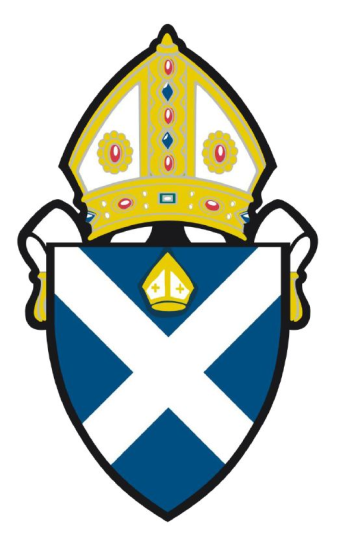 CONFIDENTIALScottish Episcopal ChurchDiocese of EdinburghApplication form for the post of                         						in the Diocese of EdinburghWe would be grateful if you could complete the form below and send/e-mail it to Diocesan Administrator, 
Diocesan Centre, 21A Grosvenor Crescent, Edinburgh EH12 5EL (office@edinburgh.anglican.org).  Full name:Full name:Full name:Full name:Address:Address:Address:Address:Telephone:	DayTelephone:	Day                            Evening                            Evening                         Mobile                         Mobilee-mail:e-mail:EMPLOYMENT RECORDEMPLOYMENT RECORDEMPLOYMENT RECORDEMPLOYMENT RECORDCurrent or most recent employmentCurrent or most recent employmentCurrent or most recent employmentCurrent or most recent employmentTitle of postFT/PT*:FT/PT*:                       * state hours:Salary:Salary:Period of notice:Period of notice:Appointment date:Appointment date:Leaving date if applicable:Leaving date if applicable:Main duties and responsibilitiesEmployment history (most recent first)Employment history (most recent first)Employment history (most recent first)Employer Position held, Duties and ResponsibilitiesReason for leavingQualifications held:Qualifications held:Qualifications held:Please give the name, address, telephone number and position of two people, known to you in a professional capacity.  One, at least, should be able to comment on your working competence, and if possible should be your current employer.  If your application is short listed and, unless requested otherwise, these references will be requested prior to interview:Please give the name, address, telephone number and position of two people, known to you in a professional capacity.  One, at least, should be able to comment on your working competence, and if possible should be your current employer.  If your application is short listed and, unless requested otherwise, these references will be requested prior to interview:Please give the name, address, telephone number and position of two people, known to you in a professional capacity.  One, at least, should be able to comment on your working competence, and if possible should be your current employer.  If your application is short listed and, unless requested otherwise, these references will be requested prior to interview:Disabilities:Do you have a disability which could affect your ability to do the job you have applied for?Yes  	No	If yes please give details or indicate what reasonable adjustments you may need:Convictions:Do you have any convictions which are not regarded as 'spent' under the Rehabilitation of Offenders Act 1974? 
Yes		No   	If yes please give details of offences(s) and sentences passedApplications will be judged on the individual's ability to perform the duties of the post applied for, and convictions will only be taken into account if they are relevant to that type of work. For some posts a check with the Scottish Criminal Records Office will be made. Such a requirement will be clear in the documentation available to applicants.Work permit:Do you require a work permit?	Yes  	No   Transport:Do you have a clear driving licence?	Yes  	No  Do you have regular/easy access to a car?  Yes 	        No Additional information of relevance to this post in support of your application:Declaration:I  certify that, to the best of my knowledge, the information given in this form is accurate and without omission. Signed:	Date:
The Diocese reserves the right to withdraw any offer of appointment, or dismiss where inaccurate or misleading information has been provided.